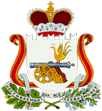 СОВЕТ ДЕПУТАТОВ БОЛТУТИНСКОГО СЕЛЬСКОГО ПОСЕЛЕНИЯГЛИНКОВСКОГО РАЙОНА СМОЛЕНСКОЙ ОБЛАСТИРЕШЕНИЕот "17" июня 2022 года                                                             №  25О досрочном прекращении полномочий депутата Совета депутатов Болтутинского сельского поселения Глинковского района Смоленской области Шурпенкова И.В. В связи со смертью депутата Совета депутатов Болтутинского сельского поселения Глинковского района Смоленской области Шурпенкова Игоря Викторовича, в соответствии со ст. 40 Федерального закона от 06.10.2003 № 131 - ФЗ «Об общих принципах организации местного самоуправления в Российской Федерации», ст. 28 Устава Болтутинского сельского поселения Глинковского района Смоленской области, Совет депутатов Болтутинского сельского поселения Глинковского района Смоленской областиРЕШИЛ: Прекратить досрочно полномочия депутата Совета депутатов Болтутинского сельского поселения Глинковского района Смоленской области Шурпенкова Игоря Викторовича с 8 июня 2022 года.Настоящее решение вступает в силу со дня его принятия, подлежит обнародованию в соответствии со статьей 40 Устава Болтутинского сельского поселения Глинковского района Смоленской области. Глава муниципального образования Болтутинского сельского поселения Глинковского района Смоленской области                                   О.П. Антипова 